                           Waldhof-aktiv        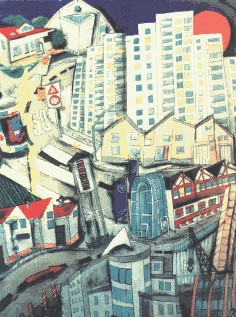                  Im Arbeitskreis Waldhof Termine März 2020Montag und Mittwoch 	„Lauftreff“                                                        Jeden Montag und Mittwoch laufen wir ca. 1 Std  	 	 	             Los geht es um Punkt 9 Uhr am ev. Gemeindehaus Schutzbaumstr.  35   	 	 	                                         Ansprechpartner Frau Glaab, Tel.:069/893366                                                                                                  Montag, den 09.03.       „Männer kochen“	                                                             Treffen um 18 Uhr, im Stadtteilbüro Waldhof, Ottersfuhrstr.23, Info Tel.: 069/43005871Donnerstag, den 12.03. „Kirchenkaffee“                                                     Beginn um 15 Uhr im ev. Gemeindehaus Waldhof, Schutzbaumstr.35, info 069/43005871Donnerstag, den 12.03. „Andacht in der dunklen Jahreszeit“                                          In dem ev. Gemeindehaus Waldhof. Schutzbaumstr. 35, 63073 Bieber, Beginn um 17 UhrFreitag, den 13.03.         „Treffen Waldhof aktiv“  Restaurant Seeblick, 63179 Obertshausen,								Heusenstammer Straße 80Treffpunkt 12 Uhr, Anmeldung erforderlich Anmeldeschluss am 09.03.2020, Tel.06943005871  Dienstag, den 17.03.       „Spieleabend“                                                                                                                                             Treffen um 19:30 Uhr, im ev. Gemeindehaus Waldhof, Schutzbaumstr. 35                                                                                                                 Info Lothar Schnellbecher, Tel. 069/0176/29393627Mittwoch, den 25.03.     „Gesprächskreis Waldhof“    Im Stadtteilbüro. Ottersfuhrstr. 23.                                                                                                                                 Beginn um 16 Uhr bis etwa 18 Uhr. Moderator: Wolfgang ReuterTermine für IB Treff Waldhof Info Tel. 897577 oder 897694 Nächste Arbeitskreis-Sitzung:  Di.28.04./Mo15.06./Di.25.08./Mo.16.11.2020 Spieleabend immer 3.Dienstag: /21.04.2020/Kirchenkaffe immer 2.Donnerstag: 09.04.2020Andacht immer donnerstags:  Teilnahme an allen Veranstaltungen auf eigene Gefahr Kurt und Erika Breitenbach                   Arbeitskreis Waldhof 	 	     	 	 Schutzbaumstr. 36   	 	IB Treff Peter Heckt 	 	 	  63073 Offenbach  	 	                Ottersfuhrstr 10  	 	 Tel.: 069/43005871  Q 	 	63073 Offenbach  	 waldhof.aktiv@web.de 	 	www.of-waldhof.de 	 Die Termine sind: bei Fam. Breitenbach Schutzbaumstr. 36, im ev. Gemeindezentrum Schutzbaumstr. 35, an der schwarzen Tafel am IB Jugendzentrum Ottersfuhrstr.10, am Eingang der Krabbelstubbe, Ottersfuhrstr.18, in dem ev. Schaukasten neben dem Einkaufsmarkt, bei Friseur Herdt, im Schaukasten neben der Haltestelle in der Markwaldstr und im Schaukasten Stadtteilbüro Waldhof Ottersfuhrstr 23, in der Kita 14, Kleewasen 1 ausgehängt. Sowie im Internet unter www.offenbach-waldhof.de und www.bieber-net.de  Euer „Waldhof-aktiv“ Team                                                                                                                                Bitte lasst mich hängen, andere wollen mich auch lesen!